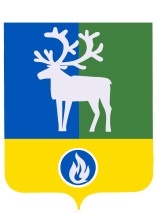 СЕЛЬСКОЕ ПОСЕЛЕНИЕ СОРУМБЕЛОЯРСКИЙ РАЙОН                   ХАНТЫ-МАНСИЙСКИЙ АВТОНОМНЫЙ ОКРУГ – ЮГРА АДМИНИСТРАЦИЯ СЕЛЬСКОГО ПОСЕЛЕНИЯ  СОРУМПОСТАНОВЛЕНИЕОт 11 августа 2022 года                                                                                                      № 52                    О внесении изменений в некоторые регламенты администрации сельского поселения Сорум В соответствии с Федеральным законом от 27 июля 2010 года № 210-ФЗ «Об организации предоставления государственных и муниципальных услуг», постановлением администрации сельского поселения Сорум от 09 ноября 2010 года № 48 «О Порядке разработки и утверждения административных регламентов предоставления муниципальных услуг» постановляю:1. Внести в постановление администрации сельского поселения Сорум от 04 июля 2011 года № 52 «Об утверждении административного регламента предоставления муниципальной услуги «Предоставление жилого помещения по договору социального найма  или в собственность бесплатно» (далее постановление) следующие изменения:1.1 наименование изложить в новой редакции: «Об утверждении административного регламента предоставления муниципальной услуги «Предоставление жилого помещения по договору социального найма»;1.2 пункт 1 постановления изложить в следующей редакции: «1. Утвердить прилагаемый административный регламент предоставления муниципальной услуги «Предоставление жилого помещения по договору социального найма».»;1.3 пункт 2 постановления изложить в следующей редакции: «2. Сектору муниципального хозяйства администрации сельского поселения Сорум, при предоставлении муниципальной услуги  «Предоставление жилого помещения по договору социального найма» руководствоваться административным регламентом, указанным в пункте 1 настоящего постановления.»;1.4 внести в административный регламент следующие изменения:1.4.1 наименование изложить в следующей редакции: «Административный регламент предоставления муниципальной услуги «Предоставление жилого помещения по договору социального найма.»;1.4.2 в разделе 1 пункт 1.1 изложить в следующей редакции: «1.1 Предмет регулирования административного регламентаАдминистративный регламент предоставления муниципальной услуги «Предоставление жилого помещения по договору социального найма» (далее – административный регламент, муниципальная услуга) регулирует отношения, связанные с предоставлением малоимущим гражданам, состоящим  на учете в качестве нуждающихся в жилых помещениях, жилых помещений по договорам социального найма, устанавливает сроки и последовательность административных процедур (действий) администрации сельского поселения Сорум (далее - администрация сельского поселения), а также порядок его взаимодействия с заявителями, органами государственной власти и иными органами местного самоуправления, учреждениями и организациями при предоставлении муниципальной услуги.»; 1.4.3 в разделе 2 пункт 2.1 изложить в следующей редакции: « 2.1 Наименование муниципальной услугиНаименование муниципальной услуги: «Предоставление жилого помещения по договору социального найма».»;1.4.4 в разделе 2 пункта 2.2 абзац 2 изложить в следующей редакции: «Муниципальную услугу «Предоставление жилого помещения по договору социального найма» от имени органа местного самоуправления в пределах своей компетенции предоставляет сектор муниципального хозяйства.»;1.4.5 наименование приложения 2 изложить в следующей редакции: «Формы документов, необходимых для предоставления муниципальной услуги «Предоставление жилого помещения по договору социального найма».».2. Опубликовать настоящее постановление в бюллетене «Официальный вестник  сельского поселения Сорум».3.  Настоящее постановление вступает в силу после официального опубликования. 	4. Контроль за исполнением постановления возложить на заместителя главы муниципального образования, заведующего сектором муниципального хозяйства администрации сельского поселения Сорум Емельянову Л.В. Исполняющий обязанностиглавы сельского поселения Сорум                                                                   Л.В. Емельянова